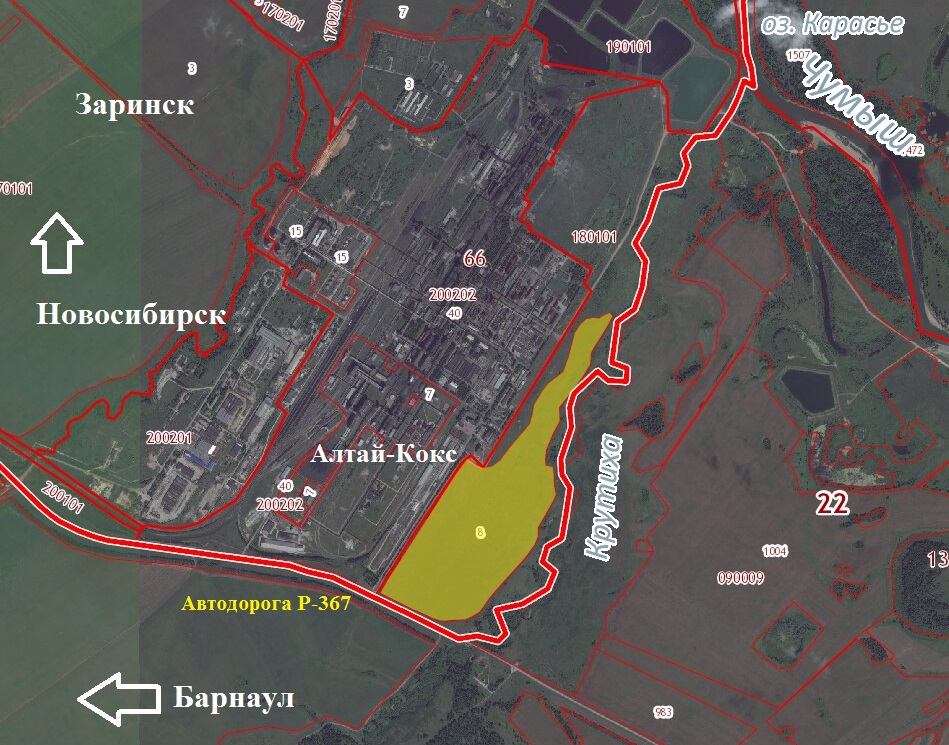 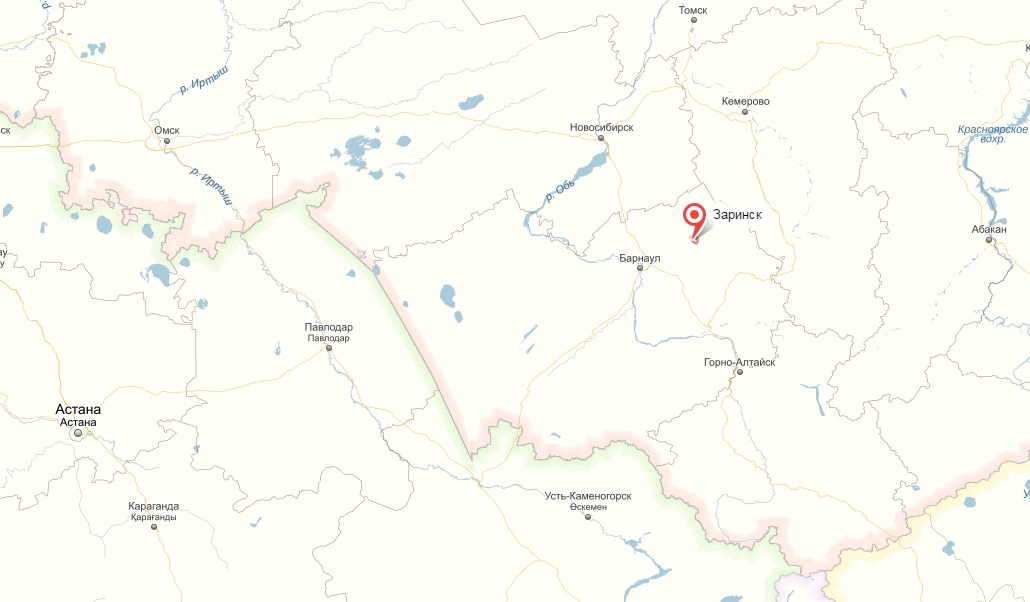 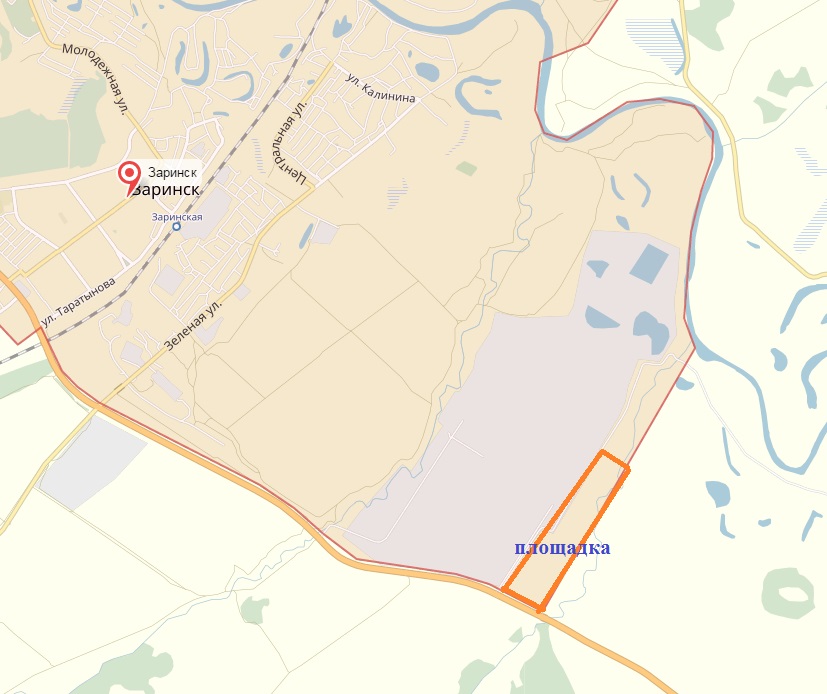 «Заринск 67,2 га»«Заринск 67,2 га»«Заринск 67,2 га»«Заринск 67,2 га»«Заринск 67,2 га»«Заринск 67,2 га»«Заринск 67,2 га»1. Общая информация об Участке1. Общая информация об Участке1. Общая информация об Участке1. Общая информация об Участке1. Общая информация об Участке1. Общая информация об Участке1. Общая информация об Участке№ п/п№ п/пПараметры земельного участкаПараметры земельного участкаПараметры земельного участкаОписаниеОписание1.1.1.1.Наименование МОНаименование МОНаименование МОг. Заринскг. Заринск1.2.1.2.Тип площадкиТип площадкиТип площадкигринфилдгринфилд1.3.1.3.Название площадкиНазвание площадкиНазвание площадки«Заринск 67,2 га»«Заринск 67,2 га»1.4.1.4.Форма собственностиФорма собственностиФорма собственностимуниципальнаямуниципальная1.5.1.5.Вид разрешенного использованияВид разрешенного использованияВид разрешенного использованиядля сельскохозяйственного производствадля сельскохозяйственного производства1.6.1.6.Предполагаемое использование площадкиПредполагаемое использование площадкиПредполагаемое использование площадкиразмещение любого промышленного производства (возможность размещения нескольких производств)размещение любого промышленного производства (возможность размещения нескольких производств)1.7.1.7.Местоположениерасстояние до райцентра, кмрасстояние до райцентра, км0 км0 км1.7.1.7.Местоположениерасстояние до  г. Барнаула, кмрасстояние до  г. Барнаула, км110 км110 км1.8.1.8.Адрес площадкиАдрес площадкиАдрес площадкиг. Заринск, от ориентира: ул. Железнодорожная, 51 (здание железнодорожного вокзала) на юго - восток 3,6 км, участок № 6г. Заринск, от ориентира: ул. Железнодорожная, 51 (здание железнодорожного вокзала) на юго - восток 3,6 км, участок № 61.9.1.9.Площадь площадки, кв.м. (га)Площадь площадки, кв.м. (га)Площадь площадки, кв.м. (га)672 000 (67,2)672 000 (67,2)1.10.1.10.Характеристика земельного участкаХарактеристика земельного участкаХарактеристика земельного участкаХарактеристика земельного участкаХарактеристика земельного участкаКатегория земельного участкаКатегория земельного участкаКатегория земельного участказемли населенных пунктовземли населенных пунктовСостояние участкаСостояние участкаСостояние участкаспланированспланированМежевание земельного участкаМежевание земельного участкаМежевание земельного участкане размежеванне размежеванВозможность расширенияВозможность расширенияВозможность расширениянетнетРельефРельефРельефравнинныйравнинныйКоординаты местонахожденияКоординаты местонахожденияКоординаты местонахождения53.668607, 85.00234153.668607, 85.002341Кадастровый номерКадастровый номерКадастровый номер22:66:180101:822:66:180101:8Кадастровая стоимость (руб.)Кадастровая стоимость (руб.)Кадастровая стоимость (руб.)1 250 154,361 250 154,36Неблагоприятные условия окружающей средыНеблагоприятные условия окружающей средыНеблагоприятные условия окружающей среды отсутствуют  отсутствуют Примечание:По границе участка проходит автомобильная дорога (Р-367) регионального значения, связывающая восточные районы с северо-восточными районами Алтайского края, а также районами и городами Кемеровской области. На расстоянии до 200 метров от участка расположены железнодорожные пути, а также несколько ж/д тупиков (частная собственность).Примечание:По границе участка проходит автомобильная дорога (Р-367) регионального значения, связывающая восточные районы с северо-восточными районами Алтайского края, а также районами и городами Кемеровской области. На расстоянии до 200 метров от участка расположены железнодорожные пути, а также несколько ж/д тупиков (частная собственность).Примечание:По границе участка проходит автомобильная дорога (Р-367) регионального значения, связывающая восточные районы с северо-восточными районами Алтайского края, а также районами и городами Кемеровской области. На расстоянии до 200 метров от участка расположены железнодорожные пути, а также несколько ж/д тупиков (частная собственность).Примечание:По границе участка проходит автомобильная дорога (Р-367) регионального значения, связывающая восточные районы с северо-восточными районами Алтайского края, а также районами и городами Кемеровской области. На расстоянии до 200 метров от участка расположены железнодорожные пути, а также несколько ж/д тупиков (частная собственность).Примечание:По границе участка проходит автомобильная дорога (Р-367) регионального значения, связывающая восточные районы с северо-восточными районами Алтайского края, а также районами и городами Кемеровской области. На расстоянии до 200 метров от участка расположены железнодорожные пути, а также несколько ж/д тупиков (частная собственность).Примечание:По границе участка проходит автомобильная дорога (Р-367) регионального значения, связывающая восточные районы с северо-восточными районами Алтайского края, а также районами и городами Кемеровской области. На расстоянии до 200 метров от участка расположены железнодорожные пути, а также несколько ж/д тупиков (частная собственность).Примечание:По границе участка проходит автомобильная дорога (Р-367) регионального значения, связывающая восточные районы с северо-восточными районами Алтайского края, а также районами и городами Кемеровской области. На расстоянии до 200 метров от участка расположены железнодорожные пути, а также несколько ж/д тупиков (частная собственность).Примечание:По границе участка проходит автомобильная дорога (Р-367) регионального значения, связывающая восточные районы с северо-восточными районами Алтайского края, а также районами и городами Кемеровской области. На расстоянии до 200 метров от участка расположены железнодорожные пути, а также несколько ж/д тупиков (частная собственность).Примечание:По границе участка проходит автомобильная дорога (Р-367) регионального значения, связывающая восточные районы с северо-восточными районами Алтайского края, а также районами и городами Кемеровской области. На расстоянии до 200 метров от участка расположены железнодорожные пути, а также несколько ж/д тупиков (частная собственность).Примечание:По границе участка проходит автомобильная дорога (Р-367) регионального значения, связывающая восточные районы с северо-восточными районами Алтайского края, а также районами и городами Кемеровской области. На расстоянии до 200 метров от участка расположены железнодорожные пути, а также несколько ж/д тупиков (частная собственность).Примечание:По границе участка проходит автомобильная дорога (Р-367) регионального значения, связывающая восточные районы с северо-восточными районами Алтайского края, а также районами и городами Кемеровской области. На расстоянии до 200 метров от участка расположены железнодорожные пути, а также несколько ж/д тупиков (частная собственность).Примечание:По границе участка проходит автомобильная дорога (Р-367) регионального значения, связывающая восточные районы с северо-восточными районами Алтайского края, а также районами и городами Кемеровской области. На расстоянии до 200 метров от участка расположены железнодорожные пути, а также несколько ж/д тупиков (частная собственность).Примечание:По границе участка проходит автомобильная дорога (Р-367) регионального значения, связывающая восточные районы с северо-восточными районами Алтайского края, а также районами и городами Кемеровской области. На расстоянии до 200 метров от участка расположены железнодорожные пути, а также несколько ж/д тупиков (частная собственность).Примечание:По границе участка проходит автомобильная дорога (Р-367) регионального значения, связывающая восточные районы с северо-восточными районами Алтайского края, а также районами и городами Кемеровской области. На расстоянии до 200 метров от участка расположены железнодорожные пути, а также несколько ж/д тупиков (частная собственность).2. Инфраструктура и тарифы2. Инфраструктура и тарифы2. Инфраструктура и тарифы2. Инфраструктура и тарифы2. Инфраструктура и тарифы2. Инфраструктура и тарифы2. Инфраструктура и тарифы№ п/пПараметрыПараметрыПараметрыПараметрыПараметрыОписание2.1.ГазоснабжениеГазоснабжениеГазоснабжениеОбщая мощность (куб.м/ч)Общая мощность (куб.м/ч)отсутствует2.1.ГазоснабжениеГазоснабжениеГазоснабжениеСвободная мощность (куб.м/ч)Свободная мощность (куб.м/ч)-2.1.ГазоснабжениеГазоснабжениеГазоснабжениеСтоимость подключения (руб.)Стоимость подключения (руб.)-2.1.ГазоснабжениеГазоснабжениеГазоснабжениеСтоимость за 1 куб. м.,  (руб.)Стоимость за 1 куб. м.,  (руб.)-2.2.ЭлектроэнергияЭлектроэнергияЭлектроэнергияИсточник генерации – наименование с указанием мощностиИсточник генерации – наименование с указанием мощностиПС «Заринская» №702.2.ЭлектроэнергияЭлектроэнергияЭлектроэнергияОбщая мощность (МВт)Общая мощность (МВт)1,4662.2.ЭлектроэнергияЭлектроэнергияЭлектроэнергияСвободная мощность (МВт)Свободная мощность (МВт)1,466 2.2.ЭлектроэнергияЭлектроэнергияЭлектроэнергияСтоимость подключения (руб.)Стоимость подключения (руб.)в соответствии с проектом2.2.ЭлектроэнергияЭлектроэнергияЭлектроэнергияСтоимость за 1 кВтч (руб.)Стоимость за 1 кВтч (руб.)5,30 руб.2.3.ТеплоснабжениеТеплоснабжениеТеплоснабжениеОбщая мощность (гКал/ч)Общая мощность (гКал/ч)-2.3.ТеплоснабжениеТеплоснабжениеТеплоснабжениеСвободная мощность (куб.м/ч)Свободная мощность (куб.м/ч)-2.3.ТеплоснабжениеТеплоснабжениеТеплоснабжениеСтоимость подключения (руб.)Стоимость подключения (руб.)в соответствии с проектом2.3.ТеплоснабжениеТеплоснабжениеТеплоснабжениеСтоимость за 1 гКал/ч (руб.)Стоимость за 1 гКал/ч (руб.)213,3 - 499,94 руб.2.4.ВодоснабжениеВодоснабжениеВодоснабжениеОбщая мощность (куб.м/ч)Общая мощность (куб.м/ч)-2.4.ВодоснабжениеВодоснабжениеВодоснабжениеСвободная мощность, (куб.м/ч)Свободная мощность, (куб.м/ч)-2.4.ВодоснабжениеВодоснабжениеВодоснабжениеСтоимость подключения (руб.)Стоимость подключения (руб.)в соответствии с проектом2.4.ВодоснабжениеВодоснабжениеВодоснабжениеСтоимость за 1 куб.м/ч (руб.)Стоимость за 1 куб.м/ч (руб.)вода холодная - 16,13 руб.; вода горячая 50,13 руб.2.5.ВодоотведениеВодоотведениеВодоотведениеОбщая мощность (куб.м/ч)Общая мощность (куб.м/ч)-2.5.ВодоотведениеВодоотведениеВодоотведениеСвободная мощность, (куб.м/ч)Свободная мощность, (куб.м/ч)-2.5.ВодоотведениеВодоотведениеВодоотведениеСтоимость подключения (руб.)Стоимость подключения (руб.)в соответствии с проектом2.5.ВодоотведениеВодоотведениеВодоотведениеСтоимость за 1 куб.м/ч (руб.)Стоимость за 1 куб.м/ч (руб.)11,69 руб.2.6.СвязьСвязьСвязьОператоры мобильной связиОператоры мобильной связиМТС, Билайн, Мегафон2.6.СвязьСвязьСвязьНаличие телефонной связиНаличие телефонной связида2.6.СвязьСвязьСвязьНаличие интернета (проводной, беспроводной)Наличие интернета (проводной, беспроводной)Да, проводной, беспроводной2.7.АрендаАрендаАрендаСтавка аренды производственных площадей  (руб./кв. м в мес. без НДС)Ставка аренды производственных площадей  (руб./кв. м в мес. без НДС)2002.7.АрендаАрендаАрендаСтавка аренды офисных площадей (руб./кв. м в мес. без НДС)Ставка аренды офисных площадей (руб./кв. м в мес. без НДС) 4002.7.АрендаАрендаАрендаСтавка аренды офисных площадей (руб./кв. м в мес. без НДС)Ставка аренды офисных площадей (руб./кв. м в мес. без НДС) 4002.8.Трудовые ресурсыТрудовые ресурсыТрудовые ресурсыНаличие транспортного сообщения от населенных пунктов до ПлощадкиНаличие транспортного сообщения от населенных пунктов до Площадкиимеется2.8.Трудовые ресурсыТрудовые ресурсыТрудовые ресурсыОриентировочный общий объем трудовых резервов в радиусе 50 км от Площадки (тыс. чел.)Ориентировочный общий объем трудовых резервов в радиусе 50 км от Площадки (тыс. чел.)25,92.8.Трудовые ресурсыТрудовые ресурсыТрудовые ресурсыОриентировочный уровень незанятого трудоспособного населения (тыс. чел.)Ориентировочный уровень незанятого трудоспособного населения (тыс. чел.)0,32.9.Социальная инфраструктура в 30ти-минутной доступности от ПлощадкиСоциальная инфраструктура в 30ти-минутной доступности от ПлощадкиСоциальная инфраструктура в 30ти-минутной доступности от ПлощадкиБольницы (да/нет, расстояние до ближайшей больницы), кмБольницы (да/нет, расстояние до ближайшей больницы), кмда, 8,4 2.9.Социальная инфраструктура в 30ти-минутной доступности от ПлощадкиСоциальная инфраструктура в 30ти-минутной доступности от ПлощадкиСоциальная инфраструктура в 30ти-минутной доступности от ПлощадкиМагазины (да/нет, удаленность), кмМагазины (да/нет, удаленность), кмда, 7,72.9.Социальная инфраструктура в 30ти-минутной доступности от ПлощадкиСоциальная инфраструктура в 30ти-минутной доступности от ПлощадкиСоциальная инфраструктура в 30ти-минутной доступности от ПлощадкиЖилье для персонала Площадки (да/нет, удаленность), кмЖилье для персонала Площадки (да/нет, удаленность), кмда, 8 км2.9.Социальная инфраструктура в 30ти-минутной доступности от ПлощадкиСоциальная инфраструктура в 30ти-минутной доступности от ПлощадкиСоциальная инфраструктура в 30ти-минутной доступности от ПлощадкиГостиницы для персонала Площадки (удаленность), кмГостиницы для персонала Площадки (удаленность), кмда, 8Примечание:Требуются затраты на инфраструктуруТеплоснабжение:  расстояние до ближайшей точки подключения 0,1 км (ООО «Алтай Кокс»).Водоснабжение:  точка подключения к коммунальным сетям ООО «Алтай Кокс» располагается на расстоянии до 0,2 км от участка. Водоотведение:  возможно строительство полей фильтрации рядом с участкомПримечание:Требуются затраты на инфраструктуруТеплоснабжение:  расстояние до ближайшей точки подключения 0,1 км (ООО «Алтай Кокс»).Водоснабжение:  точка подключения к коммунальным сетям ООО «Алтай Кокс» располагается на расстоянии до 0,2 км от участка. Водоотведение:  возможно строительство полей фильтрации рядом с участкомПримечание:Требуются затраты на инфраструктуруТеплоснабжение:  расстояние до ближайшей точки подключения 0,1 км (ООО «Алтай Кокс»).Водоснабжение:  точка подключения к коммунальным сетям ООО «Алтай Кокс» располагается на расстоянии до 0,2 км от участка. Водоотведение:  возможно строительство полей фильтрации рядом с участкомПримечание:Требуются затраты на инфраструктуруТеплоснабжение:  расстояние до ближайшей точки подключения 0,1 км (ООО «Алтай Кокс»).Водоснабжение:  точка подключения к коммунальным сетям ООО «Алтай Кокс» располагается на расстоянии до 0,2 км от участка. Водоотведение:  возможно строительство полей фильтрации рядом с участкомПримечание:Требуются затраты на инфраструктуруТеплоснабжение:  расстояние до ближайшей точки подключения 0,1 км (ООО «Алтай Кокс»).Водоснабжение:  точка подключения к коммунальным сетям ООО «Алтай Кокс» располагается на расстоянии до 0,2 км от участка. Водоотведение:  возможно строительство полей фильтрации рядом с участкомПримечание:Требуются затраты на инфраструктуруТеплоснабжение:  расстояние до ближайшей точки подключения 0,1 км (ООО «Алтай Кокс»).Водоснабжение:  точка подключения к коммунальным сетям ООО «Алтай Кокс» располагается на расстоянии до 0,2 км от участка. Водоотведение:  возможно строительство полей фильтрации рядом с участкомПримечание:Требуются затраты на инфраструктуруТеплоснабжение:  расстояние до ближайшей точки подключения 0,1 км (ООО «Алтай Кокс»).Водоснабжение:  точка подключения к коммунальным сетям ООО «Алтай Кокс» располагается на расстоянии до 0,2 км от участка. Водоотведение:  возможно строительство полей фильтрации рядом с участкомПримечание:Требуются затраты на инфраструктуруТеплоснабжение:  расстояние до ближайшей точки подключения 0,1 км (ООО «Алтай Кокс»).Водоснабжение:  точка подключения к коммунальным сетям ООО «Алтай Кокс» располагается на расстоянии до 0,2 км от участка. Водоотведение:  возможно строительство полей фильтрации рядом с участкомПримечание:Требуются затраты на инфраструктуруТеплоснабжение:  расстояние до ближайшей точки подключения 0,1 км (ООО «Алтай Кокс»).Водоснабжение:  точка подключения к коммунальным сетям ООО «Алтай Кокс» располагается на расстоянии до 0,2 км от участка. Водоотведение:  возможно строительство полей фильтрации рядом с участкомПримечание:Требуются затраты на инфраструктуруТеплоснабжение:  расстояние до ближайшей точки подключения 0,1 км (ООО «Алтай Кокс»).Водоснабжение:  точка подключения к коммунальным сетям ООО «Алтай Кокс» располагается на расстоянии до 0,2 км от участка. Водоотведение:  возможно строительство полей фильтрации рядом с участкомПримечание:Требуются затраты на инфраструктуруТеплоснабжение:  расстояние до ближайшей точки подключения 0,1 км (ООО «Алтай Кокс»).Водоснабжение:  точка подключения к коммунальным сетям ООО «Алтай Кокс» располагается на расстоянии до 0,2 км от участка. Водоотведение:  возможно строительство полей фильтрации рядом с участкомПримечание:Требуются затраты на инфраструктуруТеплоснабжение:  расстояние до ближайшей точки подключения 0,1 км (ООО «Алтай Кокс»).Водоснабжение:  точка подключения к коммунальным сетям ООО «Алтай Кокс» располагается на расстоянии до 0,2 км от участка. Водоотведение:  возможно строительство полей фильтрации рядом с участкомПримечание:Требуются затраты на инфраструктуруТеплоснабжение:  расстояние до ближайшей точки подключения 0,1 км (ООО «Алтай Кокс»).Водоснабжение:  точка подключения к коммунальным сетям ООО «Алтай Кокс» располагается на расстоянии до 0,2 км от участка. Водоотведение:  возможно строительство полей фильтрации рядом с участкомПримечание:Требуются затраты на инфраструктуруТеплоснабжение:  расстояние до ближайшей точки подключения 0,1 км (ООО «Алтай Кокс»).Водоснабжение:  точка подключения к коммунальным сетям ООО «Алтай Кокс» располагается на расстоянии до 0,2 км от участка. Водоотведение:  возможно строительство полей фильтрации рядом с участком3. Условия освоения площадки3. Условия освоения площадки3. Условия освоения площадки3. Условия освоения площадки3. Условия освоения площадки3. Условия освоения площадки3. Условия освоения площадкиПараметрыПараметрыПараметрыПараметрыПараметрыОписание 3.1.ПродажаПродажаПродажаПродажаПродажа 3.2.АрендаАрендаАрендаАрендаАренда4. Дополнительно4. Дополнительно4. Дополнительно4. Дополнительно4. Дополнительно4. Дополнительно4. Дополнительно4.1. Степень готовности к размещению резидентов 4.1. Степень готовности к размещению резидентов 4.1. Степень готовности к размещению резидентов 4.1. Степень готовности к размещению резидентов 4.1. Степень готовности к размещению резидентов 4.1. Степень готовности к размещению резидентов 4.1. Степень готовности к размещению резидентов Промышленная площадка, готовая к размещению резидентов (развита транспортная, инженерная и коммунальная инфраструктура)Промышленная площадка, готовая к размещению резидентов (развита транспортная, инженерная и коммунальная инфраструктура)Промышленная площадка, готовая к размещению резидентов (развита транспортная, инженерная и коммунальная инфраструктура)Промышленная площадка, готовая к размещению резидентов (развита транспортная, инженерная и коммунальная инфраструктура)Промышленная площадка, готовая к размещению резидентов (развита транспортная, инженерная и коммунальная инфраструктура)Промышленная площадка, готовая к размещению резидентов (развита транспортная, инженерная и коммунальная инфраструктура)Промышленная площадка с развивающейся инфраструктурой (осуществляется строительство транспортной, инженерной и коммунальной инфраструктуры)Промышленная площадка с развивающейся инфраструктурой (осуществляется строительство транспортной, инженерной и коммунальной инфраструктуры)Промышленная площадка с развивающейся инфраструктурой (осуществляется строительство транспортной, инженерной и коммунальной инфраструктуры)Промышленная площадка с развивающейся инфраструктурой (осуществляется строительство транспортной, инженерной и коммунальной инфраструктуры)Промышленная площадка с развивающейся инфраструктурой (осуществляется строительство транспортной, инженерной и коммунальной инфраструктуры)Промышленная площадка с развивающейся инфраструктурой (осуществляется строительство транспортной, инженерной и коммунальной инфраструктуры)Земельный участок, потенциально пригодный для размещения предприятийЗемельный участок, потенциально пригодный для размещения предприятийЗемельный участок, потенциально пригодный для размещения предприятийЗемельный участок, потенциально пригодный для размещения предприятийЗемельный участок, потенциально пригодный для размещения предприятийЗемельный участок, потенциально пригодный для размещения предприятийПримечание:Строения на территории участка отсутствуютПримечание:Строения на территории участка отсутствуютПримечание:Строения на территории участка отсутствуютПримечание:Строения на территории участка отсутствуютПримечание:Строения на территории участка отсутствуютПримечание:Строения на территории участка отсутствуютПримечание:Строения на территории участка отсутствуют